2023年部门预算目   录第一部分  部门概况 一、主要职能二、机构设置三、部门预算部门构成第二部分  部门预算表一、收支总表二、收入总表三、支出总表四、财政拨款收支总表五、一般公共预算支出表六、一般公共预算基本支出表七、一般公共预算“三公”经费支出表八、政府性基金预算支出表第三部分  部门预算情况说明第四部分  名词解释第一部分　部门概况一、主要职能湟源县乡村振兴局为1986年3月6日成立的原湟源县扶贫办，1987年8月单独办公，1998年（源编委（1998）字第5号）批复县扶贫办更名为湟源县扶贫开发办公室，由县计划委员会合并办公调整为机构单设。2003年与县农牧局合署办公，2010年合并为县农牧和扶贫开发局下属单位，2019年5月单独成立为湟源县扶贫开发局，2021年6月重新改组为湟源县乡村振兴局，现办公地点为湟源县北大路中浩供排水大楼三楼。(一)主要职能：湟源县乡村振兴局主管全县乡村振兴工作，主要组织实施乡村振兴项目，指导乡村振兴的统计信息工作；承办县乡村振兴领导小组的日常工作；组织开展乡村振兴宣传工作；协调有关部门搞好项目，监督、检查项目的执行情况以及项目的验收工作的机构。承办县乡村振兴领导小组交办的其他事项。(二)单位人员配置：编制共12个，其中行政编制5名、事业编制7名，实际在编人员行政5名，事业7名，事业借调1名，退休6名，政府聘用4名，三支一扶人员5名。(三)车辆配置：公车一辆。二、机构设置(一)办公室：负责单位文秘、信息、会务、机要、人事工资、公文处理、档案管理、财务档案管理、公共资产管理、后勤服务、制度建设、提案议案办理;承办保密、党务、信访、政务公开、党风廉政建设、机关作风效能建设、精神文明建设，扶贫开发改革发展的政策理论和重大问题的调查研究，承担扶贫开发信息发布和宣传报道工作;负责单位年度工作计划，半年、年终工作总结及办领导交办的相关工作。(二)项目办1、负责非贫困村集体经济，易地搬迁、产业扶贫、雨露计划、民营企业、贴息等扶贫项目及其他重点乡村振兴项目的规划及实施方案，并组织实施；2、参与县直单位帮扶工作并组织协调乡村振兴项目的实施、管理、检查督促、自查验收、负责组织协调乡村振兴项目分配和管理；3、开展地区干部培训、农业实用技术培训、宣传乡村振兴工作成就、安排培训方案，并督促检查培训计划执行情况；4、负责动员、引导社会力量参与乡村振兴，承担对口帮扶、定点帮扶、党建帮扶及县外、和个人帮扶我县的联系、协调、服务及交流与合作工作。(三)财务办：负责财政衔接资金的拨付款业务、银行对账、会计凭证记账、对账等会计日常工作。贯彻执行《会计法》、《行政单位会计制度》、《行政单位会计准则》(试行)等财税相关政策。实行独立会计核算，负责组织管理本单位的全面会计工作；严格执行教育收费制度。落实会计反映及监督职能。按《行政单位会计制度》、《行政单位会计准则》(试行)的要求，对本单位的经济业务进行连续、系统、完整的会计核算和监督。实施预算管理。根据上级的要求，按规定使用及核算财政预算拨款，县级财政报账制度，在单位负责人和财务负责人的领导下，实施单位内部预算管理。三、部门预算部门构成纳入湟源县乡村振兴局2023年部门预算编制范围的二级预算单位包括：第二部分  部门预算表（注：此表为空表）第三部分  部门预算情况说明一、关于湟源县乡村振兴局2023年部门收支预算情况的总体说明按照综合预算的原则，湟源县乡村振兴局所有收入和支出均纳入部门预算管理。收入包括：一般公共预算拨款收入5089.71万元，上年结转2819.67万元；支出包括：社会保障和就业支出45.61万元，卫生健康支出21.62万元，城乡社区支出863.55万元，农林水支出6549.66万元，住房保障支出18.94万元，债务还本支出368.00万元，债务付息支出42.00万元。湟源县乡村振兴局2023年收支总预算7909.38万元。二、关于湟源县乡村振兴局2023年部门收入预算情况说明湟源县乡村振兴局2023年收入预算7909.38万元，其中：上年结转2819.67万元，占35.65%；一般公共预算拨款收入5089.71万元，占64.35%。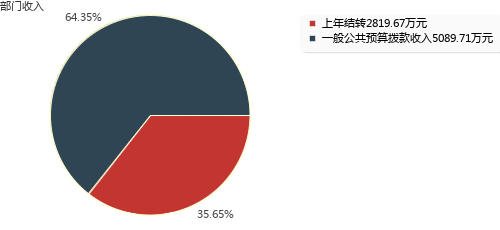 三、关于湟源县乡村振兴局2023年部门支出预算情况说明湟源县乡村振兴局2023年支出预算7909.38万元，其中：基本支出295.71万元，占3.74%；项目支出7613.67万元，占96.26%。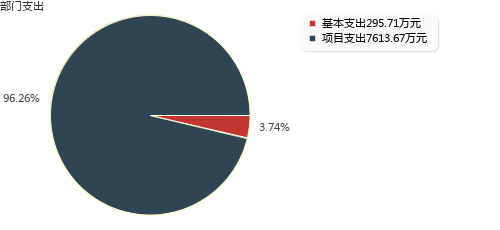 四、关于湟源县乡村振兴局2023年财政拨款收支预算情况的总体说明湟源县乡村振兴局2023年财政拨款收支总预算7909.38万元，比上年减少2599.93万元，主要是本年度乡村振兴项目减少，拨入中央和省级财政衔接专项资金减少。收入包括：一般公共预算拨款收入5089.71万元，上年结转2819.67万元；政府性基金预算拨款收入0.00万元，上年结转0.00万元。支出包括： 社会保障和就业支出45.61万元， 卫生健康支出21.62万元， 城乡社区支出863.55万元， 农林水支出6549.66万元， 住房保障支出18.94万元， 债务还本支出368.00万元， 债务付息支出42.00万元。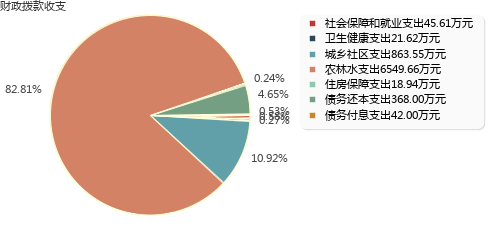 五、关于湟源县乡村振兴局2023年一般公共预算当年拨款情况说明（一）一般公共预算当年拨款规模变化情况。湟源县乡村振兴局2023年一般公共预算当年拨款5089.71万元,比上年减少3558.97万元，主要是本年度乡村振兴项目减少，拨入中央和省级财政衔接专项资金减少。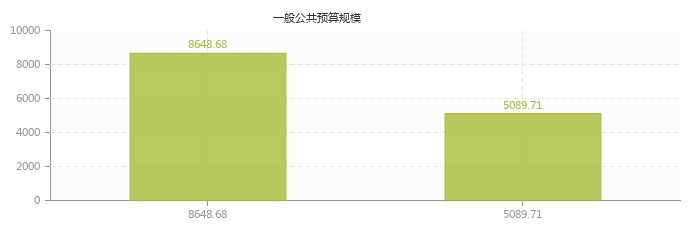 （二）一般公共预算当年拨款结构情况。社会保障和就业支出45.61万元，占0.90%；卫生健康支出21.62万元，占0.42%；农林水支出4593.55万元，占90.25%；住房保障支出18.94万元，占0.37%；债务还本支出368.00万元，占7.23%；债务付息支出42.00万元，占0.83%。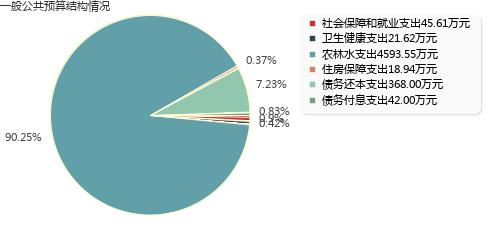 （三）一般公共预算当年拨款具体使用情况。1、社会保障和就业支出（类）行政事业单位养老支出（款）机关事业单位基本养老保险缴费支出（项）2023年预算数为20.07万元，比上年增加6.69万元，增长50.00%。主要是社保基数上调，相应社会保险费用增加。2、社会保障和就业支出（类）行政事业单位养老支出（款）机关事业单位职业年金缴费支出（项）2023年预算数为10.04万元，比上年增加3.35万元，增长50.07%。主要是社保基数上调，相应社会保险费用增加。3、社会保障和就业支出（类）行政事业单位养老支出（款）其他行政事业单位养老支出（项）2023年预算数为14.96万元，比上年增加2.70万元，增长22.02%。主要是社保基数上调，相应社会保险费用增加。4、社会保障和就业支出（类）其他社会保障和就业支出（款）其他社会保障和就业支出（项）2023年预算数为0.54万元，比上年增加0.11万元，增长25.58%。主要是社保基数上调，相应社会保险费用增加。5、卫生健康支出（类）行政事业单位医疗（款）行政单位医疗（项）2023年预算数为3.57万元，比上年减少3.34万元，下降48.34%。主要是社保基数调整。6、卫生健康支出（类）行政事业单位医疗（款）事业单位医疗（项）2023年预算数为8.78万元，比上年增加1.79万元，增长25.61%。主要是社保基数上调，相应社会保险费用增加。7、卫生健康支出（类）行政事业单位医疗（款）公务员医疗补助（项）2023年预算数为9.27万元，比上年增加1.09万元，增长13.33%。主要是社保基数上调，相应社会保险费用增加。8、农林水支出（类）巩固脱贫攻坚成果衔接乡村振兴（款）行政运行（项）2023年预算数为209.55万元，比上年增加32.21万元，增长18.16%。主要是乡村振兴工作量增加，相应管理费用增加。9、农林水支出（类）巩固脱贫衔接乡村振兴（款）农村基础设施建设（项）2023年预算数为0.00万元，比上年减少2213.60万元，下降100.00%。主要是功能科目调整为其他巩固脱贫攻坚成果衔接乡村振兴支出。10、农林水支出（类）巩固脱贫衔接乡村振兴（款）生产发展（项）2023年预算数为0.00万元，比上年减少4288.00万元，下降100.00%。主要是功能科目调整为其他巩固脱贫攻坚成果衔接乡村振兴支出。11、农林水支出（类）巩固脱贫衔接乡村振兴（款）社会发展（项）2023年预算数为0.00万元，比上年减少190.00万元，下降100.00%。主要是功能科目调整为其他巩固脱贫攻坚成果衔接乡村振兴支出。12、农林水支出（类）巩固脱贫衔接乡村振兴（款）贷款奖补和贴息（项）2023年预算数为0.00万元，比上年减少125.00万元，下降100.00%。主要是功能科目调整为其他巩固脱贫攻坚成果衔接乡村振兴支出。13、农林水支出（类）巩固脱贫攻坚成果衔接乡村振兴（款）其他巩固脱贫攻坚成果衔接乡村振兴支出（项）2023年预算数为4384.00万元，比上年增加3784.40万元，增长631.15%。主要是本年巩固脱贫衔接乡村振兴（款）贷款奖补和贴息和社会发展调整至本款项。14、农林水支出（类）农村综合改革（款）对村级公益事业建设的补助（项）2023年预算数为0.00万元，比上年减少128.00万元，下降100.00%。本年无此支出。15、农林水支出（类）农村综合改革（款）其他农村综合改革支出（项）2023年预算数为0.00万元，比上年减少450.00万元，下降100.00%。本年无此支出。16、住房保障支出（类）住房改革支出（款）住房公积金（项）2023年预算数为18.94万元，比上年增加6.65万元，增长54.11%。主要是公积金基数调整，公积金金额增加。17、债务还本支出（类）地方政府一般债务还本支出（款）地方政府向国际组织借款还本支出（项）2023年预算数为368.00万元，比上年增加0.00万元，增长0.00%。主要是与上年持平。18、债务付息支出（类）地方政府一般债务付息支出（款）地方政府向国际组织借款付息支出（项）2023年预算数为42.00万元，比上年增加0.00万元，增长0.00%。主要是与上年持平。六、关于湟源县乡村振兴局2023年一般公共预算基本支出情况说明湟源县乡村振兴局2023年一般公共预算基本支出295.71万元，其中：人员经费281.37万元，主要包括：基本工资44.36万元、津贴补贴58.92万元、奖金27.22万元、绩效工资40.30万元、机关事业单位基本养老保险缴费20.07万元、职业年金缴费10.04万元、职工基本医疗保险缴费7.54万元、公务员医疗补助缴费9.27万元、其他社会保障缴费0.54万元、住房公积金18.94万元、其他工资福利支出24.41万元、退休费14.96万元、医疗费补助4.81万元；公用经费14.34万元，主要包括：办公费1.32万元、水费0.24万元、电费0.24万元、邮电费0.96万元、取暖费1.20万元、差旅费1.08万元、公务接待费0.36万元、工会经费2.32万元、公务用车运行维护费1.00万元、其他交通费用4.48万元、其他商品和服务支出1.14万元。七、关于湟源县乡村振兴局2023年一般公共预算“三公”经费预算情况说明湟源县乡村振兴局2023年一般公共预算“三公”经费预算数为1.36万元，比上年增加0.06万元，其中：因公出国（境）费0.00万元，增加0.00万元；公务用车购置及运行费1.00万元，增加0.00万元；公务接待费0.36万元，增加0.06万元。2023年“三公”经费预算比上年增加主要是乡村振兴工作增加导致公务用车使用次数增加。八、关于湟源县乡村振兴局2023年政府性基金预算支出情况的说明湟源县乡村振兴局2023年没有使用政府性基金预算拨款安排的支出。九、其他重要事项的情况说明（一）机关运行经费安排情况。2023年湟源县乡村振兴局机关运行经费财政拨款预算14.34万元，比上年预算增加1.31万元，增长10.05%。主要是我单位人员增加和乡村振兴项目增加导致人员经有所上涨。（二）政府采购安排情况。2023年湟源县乡村振兴局各单位政府采购预算总额3万元，其中：政府采购货物预算3万元、政府采购工程预算0万元、政府采购服务预算0万元。（三）国有资产占有使用情况。截至2023年2月底，湟源县乡村振兴局所属各预算单位共有车辆1辆，其中，省级领导干部用车0辆、厅级领导干部用车0辆、一般公务用车1辆、一般执法执勤用车0辆、特种专业技术用车0辆、其他用车0辆。单价50万元以上通用设备0台（套），单价100万元以上专用设备0台（套）。（四）绩效目标设置情况。2023年湟源县乡村振兴局预算均实行绩效目标管理，涉及项目4个，预算金额4794.00万元。第四部分  名词解释一、收入类（一）财政拨款收入：指本级财政当年拨付的资金，包括一般公共预算拨款收入和政府性基金预算拨款收入。其中：一般公共预算拨款收入包括财政部门经费拨款、专项收入、行政事业性收费收入、罚没收入、国有资源（资产）有偿使用收入和其他收入。（二）上年结转和结余：指以前年度支出预算因客观条件变化未执行完毕、结转到本年度按有关规定继续使用的资金，既包括财政拨款结转和结余，也包括事业收入、经营收入、其他收入的结转和结余。二、支出类（一）基本支出：指为保障机构正常运转、完成日常工作任务而发生的人员支出和公用支出。（二）项目支出：指在基本支出之外为完成特定行政任务和事业发展目标所发生的支出。（三）一般公共预算“三公”经费支出：指一般公共预算安排的因公出国（境）费、公务用车购置及运行费和公务接待费支出。其中，因公出国（境）费是指部门工作人员因公务出国（境）的往返机票费、住宿费、伙食费、培训费等支出；公务用车购置及运行费是指部门购置公务用车支出及公务用车使用过程中发生的租用费、燃料费、过路过桥费、保险费等支出；公务接待费支出是指部门按规定开支的各类公务接待（含外宾接待）支出。（四）机关运行经费：为保障行政部门（含参照公务员法管理的事业部门）运行用于购买货物和服务的各项资金，包括办公及印刷费、邮电费、差旅费、会议费、福利费、日常维修费、专用材料及一般设备购置费、办公用房水电费、办公用房取暖费、办公用房物业管理费、公务用车运行维护费以及其他费用。三、支出科目类（一）社会保障和就业支出（类）行政事业单位养老支出（款）机关事业单位基本养老保险缴费支出（项）：反映机关事业单位实施养老保险制度由单位缴纳的基本养老保险费支出。（二）社会保障和就业支出（类）行政事业单位养老支出（款）机关事业单位职业年金缴费支出（项）：反映机关事业单位实施养老保险制度由单位实际缴纳的职业年金支出。（三）社会保障和就业支出（类）行政事业单位养老支出（款）其他行政事业单位养老支出（项）：反映除上述项目以外其他用于行政事业单位养老方面的支出。（四）社会保障和就业支出（类）其他社会保障和就业支出（款）其他社会保障和就业支出（项）：反映除上述项目以外其他用于社会保障和就业方面的支出。（五）卫生健康支出（类）行政事业单位医疗（款）行政单位医疗（项）：反映财政部门安排的行政单位（包括实行公务员管理的事业单位，下同）基本医疗保险缴费经费、未参加医疗保险的行政单位的公费医疗经费，按国家规定享受离休人员、红军老战士待遇人员的医疗经费。（六）卫生健康支出（类）行政事业单位医疗（款）事业单位医疗（项）：反映财政部门安排的事业单位基本医疗保险缴费经费，未参加医疗保险的事业单位的公费医疗经费，按国家规定享受离休人员待遇的医疗经费。（七）卫生健康支出（类）行政事业单位医疗（款）公务员医疗补助（项）：反映财政部门安排的公务员医疗补助经费。（八）农林水支出（类）巩固脱贫攻坚成果衔接乡村振兴（款）行政运行（项）：反映行政单位（包括实行公务员管理的事业单位）的基本支出。（九）农林水支出（类）巩固脱贫衔接乡村振兴（款）农村基础设施建设（项）：反映用于农村欠发达地区乡村道路、住房、基本农田、水利设施、人畜饮水、生态环境保护等生产生活条件改善方面的支出。（十）农林水支出（类）巩固脱贫攻坚成果衔接乡村振兴（款）生产发展（项）：反映用于农村欠发达地区发展种植业、养殖业、畜牧业、农副产品加工、林果地建设等生产发展项目以及相关技术推广等方面的项目支出。（十一）农林水支出（类）巩固脱贫衔接乡村振兴（款）社会发展（项）：反映用于农村欠发达地区中小学教育、文化、广播、电视卫生健康等方面的项目支出。（十二）农林水支出（类）巩固脱贫衔接乡村振兴（款）贷款奖补和贴息（项）：反映用于农村欠发达地区巩固拓展脱贫攻坚成果同乡村振兴有效衔接贷款的奖补和贴息支出。（十三）农林水支出（类）巩固脱贫衔接乡村振兴（款）其他巩固脱贫攻坚成果衔接乡村振兴支出（项）：反映除上述项目以外其他用于巩固拓展脱贫攻坚成果同乡村振兴有效衔接方面的支出。（十四）农林水支出（类）农村综合改革（款）对村级公益事业建设的补助（项）：反映农村税费改革后对村级公益事业建设的补助支出。（十五）农林水支出（类）农村综合改革（款）其他农村综合改革支出（项）：反映上述项目以外其他用于农村综合改革方面的支出。（十六）住房保障支出（类）住房改革支出（款）住房公积金（项）：反映行政事业单位按人力资源和社会保障部、财政部规定的基本工资和津贴补贴以及规定比例为职工缴纳的住房公积金。（十七）债务还本支出（类）地方政府一般债务还本支出（款）地方政府向国际组织借款还本支出（项）：反映地方政府用于归还通过中央政府直接转贷或委托银行转贷向国际金融组织和联合国各基金组织借款本金所发生的支出。（十八）债务付息支出（类）地方政府一般债务付息支出（款）地方政府向国际组织借款付息支出（项）：反映地方政府用于归还通过中央政府直接转贷或委托银行转贷向国际金融组织和联合国各基金组织借款利息(含管理费)所发生的支出。四、部门专业类名词无。湟源县乡村振兴局序号单位名称1无部门公开表1部门公开表1部门公开表1部门公开表1收支总表收支总表收支总表收支总表单位：万元单位：万元单位：万元单位：万元收     入收     入支     出支     出项     目预算数项目（按功能分类）预算数一、一般公共预算拨款收入5089.71一、一般公共服务支出二、政府性基金预算拨款收入二、外交支出三、国有资本经营预算拨款收入三、国防支出四、财政专户管理资金收入四、公共安全支出五、事业收入五、教育支出六、上级补助收入六、科学技术支出七、附属单位上缴收入七、文化旅游体育与传媒支出八、事业单位经营收入八、社会保障和就业支出45.61九、其他收入九、社会保险基金支出十、卫生健康支出21.62十一、节能环保支出十二、城乡社区支出863.55十三、农林水支出6549.66十四、交通运输支出十五、资源勘探工业信息等支出十六、商业服务业等支出十七、金融支出十八、援助其他地区支出十九、自然资源海洋气象等支出二十、住房保障支出18.94二十一、粮油物资储备支出二十二、国有资本经营预算支出二十三、灾害防治及应急管理支出二十四、预备费二十五、其他支出二十六、转移性支出二十七、债务还本支出368.00二十八、债务付息支出42.00二十九、债务发行费用支出三十、抗疫特别国债安排的支出三十一、往来性支出本年收入合计5089.71本年支出合计7909.38上年结转2819.67结转下年收入总计7909.38支出总计7909.38部门公开表2部门公开表2部门公开表2部门公开表2部门公开表2部门公开表2部门公开表2部门公开表2部门公开表2部门公开表2部门公开表2部门公开表2收入总表收入总表收入总表收入总表收入总表收入总表收入总表收入总表收入总表收入总表收入总表收入总表单位：万元单位：万元单位：万元单位：万元单位：万元单位：万元单位：万元单位：万元单位：万元单位：万元单位：万元单位：万元预算部门合计上年结转一般公共预算拨款收入政府性基金预算拨款收入国有资本经营预算拨款收入财政专户管理资金收入事业收入上级补助收入附属部门上缴收入事业部门经营收入其他收入7909.382819.675089.71湟源县乡村振兴局7909.382819.675089.71湟源县乡村振兴局（本级）7909.382819.675089.71部门公开表3部门公开表3部门公开表3部门公开表3部门公开表3部门公开表3部门公开表3部门公开表3支出总表支出总表支出总表支出总表支出总表支出总表支出总表支出总表单位：万元单位：万元单位：万元单位：万元单位：万元单位：万元单位：万元单位：万元科目编码科目名称合计基本支出项目支出事业部门经营支出上缴上级支出对附属部门补助支出合计合计7909.38295.717613.67208社会保障和就业支出45.6145.6120805行政事业单位养老支出45.0745.072080505机关事业单位基本养老保险缴费支出20.0720.072080506机关事业单位职业年金缴费支出10.0410.042080599其他行政事业单位养老支出14.9614.9620899其他社会保障和就业支出0.540.542089999其他社会保障和就业支出0.540.54210卫生健康支出21.6221.6221011行政事业单位医疗21.6221.622101101行政单位医疗3.573.572101102事业单位医疗8.788.782101103公务员医疗补助9.279.27212城乡社区支出863.55863.5521299其他城乡社区支出863.55863.552129999其他城乡社区支出863.55863.55213农林水支出6549.66209.556340.1221305巩固脱贫攻坚成果衔接乡村振兴6545.42209.556335.882130501行政运行209.55209.552130504农村基础设施建设248.30248.302130505生产发展864.57864.572130506社会发展388.21388.212130507贷款奖补和贴息89.3689.362130599其他巩固脱贫攻坚成果衔接乡村振兴支出4745.444745.4421307农村综合改革4.244.242130701对村级公益事业建设的补助2.442.442130799其他农村综合改革支出1.801.80221住房保障支出18.9418.9422102住房改革支出18.9418.942210201住房公积金18.9418.94231债务还本支出368.00368.0023103地方政府一般债务还本支出368.00368.002310303地方政府向国际组织借款还本支出368.00368.00232债务付息支出42.0042.0023203地方政府一般债务付息支出42.0042.002320303地方政府向国际组织借款付息支出42.0042.00部门公开表4部门公开表4部门公开表4部门公开表4部门公开表4部门公开表4财政拨款收支总表财政拨款收支总表财政拨款收支总表财政拨款收支总表财政拨款收支总表财政拨款收支总表单位：万元单位：万元单位：万元单位：万元单位：万元单位：万元收      入收      入支       出支       出支       出支       出项    目预算数项  目合计一般公共预算政府性基金 预算一、本年收入5089.71一、本年支出7909.387909.38（一）一般公共预算拨款收入5089.71（一）一般公共服务支出（二）政府性基金预算拨款收入（二）外交支出（三）国防支出（四）公共安全支出（五）教育支出（六）科学技术支出（七）文化旅游体育与传媒支出（八）社会保障和就业支出45.6145.61（九）社会保险基金支出（十）卫生健康支出21.6221.62（十一）节能环保支出（十二）城乡社区支出863.55863.55（十三）农林水支出6549.666549.66（十四）交通运输支出（十五）资源勘探工业信息等支出（十六）商业服务业等支出（十七）金融支出（十八）援助其他地区支出（十九）自然资源海洋气象等支出（二十）住房保障支出18.9418.94（二十一）粮油物资储备支出（二十二）国有资本经营预算支出（二十三）灾害防治及应急管理支出（二十四）预备费（二十五）其他支出（二十六）转移性支出（二十七）债务还本支出368.00368.00（二十八）债务付息支出42.0042.00（二十九）债务发行费用支出（三十）抗疫特别国债安排的支出（三十一）往来性支出二、上年结转2819.67二、结转下年（一）一般公共预算拨款2819.67（二）政府性基金预算拨款收入总计7909.38支出总计7909.387909.38部门公开表5部门公开表5部门公开表5部门公开表5部门公开表5部门公开表5部门公开表5一般公共预算支出表一般公共预算支出表一般公共预算支出表一般公共预算支出表一般公共预算支出表一般公共预算支出表一般公共预算支出表单位：万元单位：万元单位：万元单位：万元单位：万元单位：万元单位：万元支出功能分类科目支出功能分类科目支出功能分类科目支出功能分类科目2023年预算数2023年预算数2023年预算数科目编码科目编码科目编码科目名称合计基本支出项目支出类款项科目名称合计基本支出项目支出合计合计合计合计5089.71295.714794.00208社会保障和就业支出　45.6145.6105行政事业单位养老支出　45.0745.0705机关事业单位基本养老保险缴费支出　20.0720.0706机关事业单位职业年金缴费支出　10.0410.0499其他行政事业单位养老支出　14.9614.9699其他社会保障和就业支出　0.540.5499其他社会保障和就业支出　0.540.54210卫生健康支出　21.6221.6211行政事业单位医疗　21.6221.6201行政单位医疗　3.573.5702事业单位医疗　8.788.7803公务员医疗补助　9.279.27213农林水支出　4593.55209.554384.0005巩固脱贫攻坚成果衔接乡村振兴　4593.55209.554384.0001行政运行　209.55209.5599其他巩固脱贫攻坚成果衔接乡村振兴支出　4384.004384.00221住房保障支出　18.9418.9402住房改革支出　18.9418.9401住房公积金　18.9418.94231债务还本支出　368.00368.0003地方政府一般债务还本支出　368.00368.0003地方政府向国际组织借款还本支出　368.00368.00232债务付息支出　42.0042.0003地方政府一般债务付息支出　42.0042.0003地方政府向国际组织借款付息支出　42.0042.00部门公开表6部门公开表6部门公开表6部门公开表6部门公开表6部门公开表6一般公共预算基本支出表一般公共预算基本支出表一般公共预算基本支出表一般公共预算基本支出表一般公共预算基本支出表一般公共预算基本支出表单位：万元单位：万元单位：万元单位：万元单位：万元单位：万元支出经济分类科目支出经济分类科目支出经济分类科目2023年基本支出2023年基本支出2023年基本支出科目编码科目编码科目名称合计人员经费公用经费类款科目名称合计人员经费公用经费合计合计合计295.71281.3714.34301　工资福利支出261.60261.6001基本工资44.3644.3602津贴补贴58.9258.9203奖金27.2227.2207绩效工资40.3040.3008机关事业单位基本养老保险缴费20.0720.0709职业年金缴费10.0410.0410职工基本医疗保险缴费7.547.5411公务员医疗补助缴费9.279.2712其他社会保障缴费0.540.5413住房公积金18.9418.9499其他工资福利支出24.4124.41302　商品和服务支出14.3414.3401办公费1.321.3205水费0.240.2406电费0.240.2407邮电费0.960.9608取暖费1.201.2011差旅费1.081.0817公务接待费0.360.3628工会经费2.322.3231公务用车运行维护费1.001.0039其他交通费用4.484.4899其他商品和服务支出1.141.14303　对个人和家庭的补助19.7719.7702退休费14.9614.9607医疗费补助4.814.81307　债务利息及费用支出02国外债务付息399　其他支出99其他支出部门公开表7部门公开表7部门公开表7部门公开表7部门公开表7部门公开表7部门公开表7部门公开表7部门公开表7部门公开表7部门公开表7部门公开表7一般公共预算“三公”经费支出表一般公共预算“三公”经费支出表一般公共预算“三公”经费支出表一般公共预算“三公”经费支出表一般公共预算“三公”经费支出表一般公共预算“三公”经费支出表一般公共预算“三公”经费支出表一般公共预算“三公”经费支出表一般公共预算“三公”经费支出表一般公共预算“三公”经费支出表一般公共预算“三公”经费支出表一般公共预算“三公”经费支出表单位：万元单位：万元单位：万元单位：万元单位：万元单位：万元单位：万元单位：万元单位：万元单位：万元单位：万元单位：万元上年预算数上年预算数上年预算数上年预算数上年预算数上年预算数2023年预算数2023年预算数2023年预算数2023年预算数2023年预算数2023年预算数合计因公出国(境)费用公务用车购置及运行费公务用车购置及运行费公务用车购置及运行费公务接待费合计因公出国(境)费用公务用车购置及运行费公务用车购置及运行费公务用车购置及运行费公务接待费合计因公出国(境)费用合计公务用车购置费公务用车运行费公务接待费合计因公出国(境)费用合计公务用车购置费公务用车运行费公务接待费1.301.001.000.301.361.001.000.36部门公开表8部门公开表8部门公开表8部门公开表8部门公开表8部门公开表8部门公开表8政府性基金预算支出表政府性基金预算支出表政府性基金预算支出表政府性基金预算支出表政府性基金预算支出表政府性基金预算支出表政府性基金预算支出表单位：万元单位：万元单位：万元单位：万元单位：万元单位：万元单位：万元支出功能分类科目支出功能分类科目支出功能分类科目支出功能分类科目2023年预算数2023年预算数2023年预算数科目编码科目编码科目编码科目名称合计基本支出项目支出类款项科目名称合计基本支出项目支出合 计合 计合 计合 计 部门预算项目支出绩效目标公开表 部门预算项目支出绩效目标公开表 部门预算项目支出绩效目标公开表 部门预算项目支出绩效目标公开表 部门预算项目支出绩效目标公开表 部门预算项目支出绩效目标公开表 部门预算项目支出绩效目标公开表 部门预算项目支出绩效目标公开表 部门预算项目支出绩效目标公开表预算年度：2023预算年度：2023预算年度：2023金额单位：万元金额单位：万元项目名称批复数绩效目标绩效指标绩效指标绩效指标绩效指标性质绩效指标值绩效度量单位项目名称批复数绩效目标一级指标二级指标三级指标绩效指标性质绩效指标值绩效度量单位衔接推进乡村振兴补助资金3,250.00完成2023年度乡村振兴项目产出指标数量指标完成项目数≥14个衔接推进乡村振兴补助资金3,250.00完成2023年度乡村振兴项目效益指标经济效益指标投入项目资金＝3250万元衔接推进乡村振兴补助资金3,250.00完成2023年度乡村振兴项目满意度指标服务对象满意度指标满意度≥98%运行费30.00　完成全年部门相关工作产出指标质量指标完成年度扶贫相关工作＝6项运行费30.00　完成全年部门相关工作效益指标社会效益指标保障扶贫工作正常推进定性好坏项运行费30.00　完成全年部门相关工作满意度指标服务对象满意度指标脱贫攻坚工作群众满意度定性好坏人乡村振兴项目配套资金1,104.00乡村振兴项目配套资金产出指标质量指标项目完成情况定性好坏项乡村振兴项目配套资金1,104.00乡村振兴项目配套资金效益指标社会效益指标项目产生社会效益情况定性优良中低差项乡村振兴项目配套资金1,104.00乡村振兴项目配套资金满意度指标服务对象满意度指标项目完成后群众满意度≥90%2022年国际农发基金六盘山片区扶贫项目债务本息410.00完成国际农发基金六盘山片区扶贫项目债务本息产出指标数量指标完成还款次数＝4次2022年国际农发基金六盘山片区扶贫项目债务本息410.00完成国际农发基金六盘山片区扶贫项目债务本息效益指标社会效益指标还款率≥100%2022年国际农发基金六盘山片区扶贫项目债务本息410.00完成国际农发基金六盘山片区扶贫项目债务本息满意度指标服务对象满意度指标满意度≥98%